Памятка«Главные опасности лета!»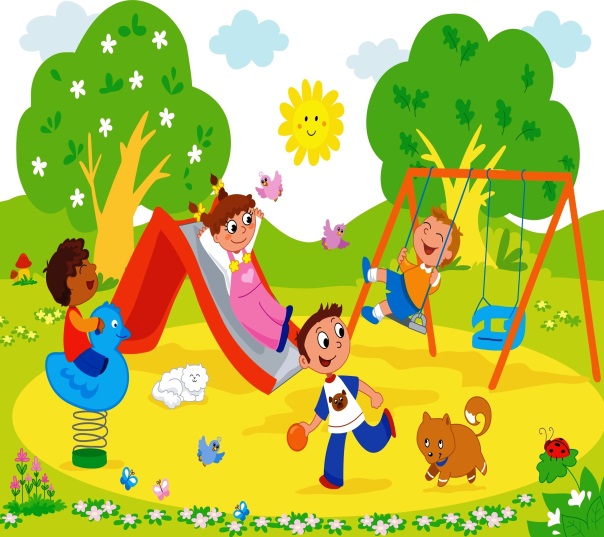 Скоро лето, всем известно,Но запомнить всем полезно правил несколько, друзья,А точней, что делать можно, а чего совсем нельзя.Как вести себя в природе, у воды и во дворе-Наши правила простые всё расскажут детворе.Солнечная активностьСолнце – друг. Но важно знать-Плохо с солнышком играть.Страшен солнечный удар,От него начнется жар.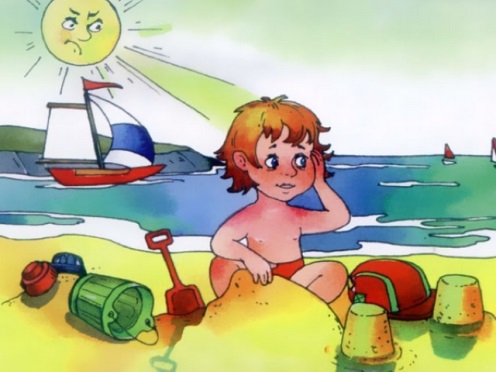 Водная стихияЛетом в озере купайся,Осторожненько плескайся.Чтобы не было беды,В воду с мамой заходи.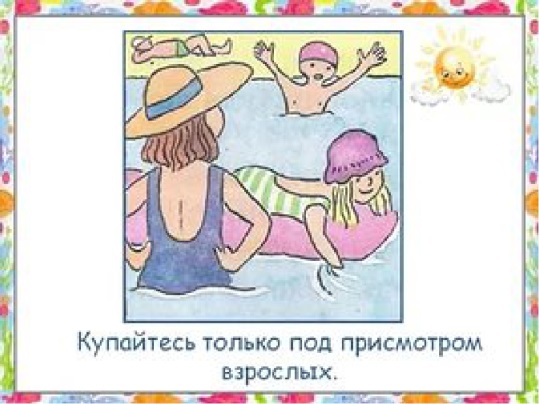 Время велосипедаДруг детей - велосипедПринесёт немало бед.Если ездишь по дороге,Можешь стать больным, безногим.Под машину попадёшьИ здоровья не вернёшь!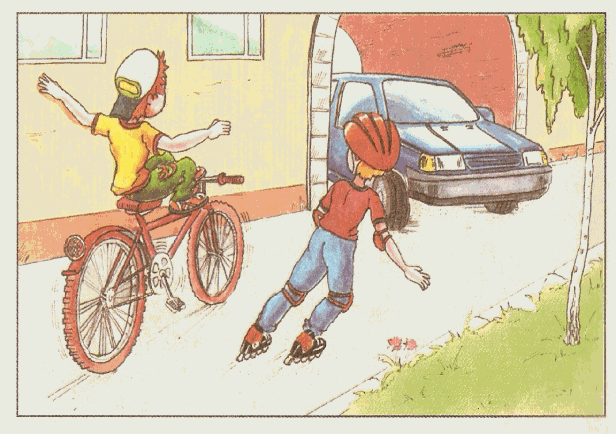 Пожарная опасностьЧтобы не было беды-Тополиный пух не жги!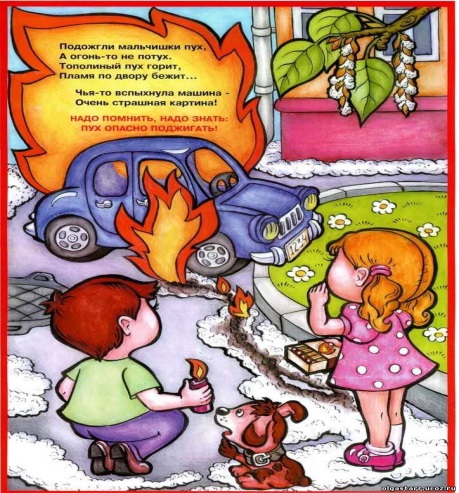 Осторожно ядовитоЭй, дружок, бери лукошко,В летний лес пойдём с тобой,Для душистого варенья, вкусных ягод наберём!Только люди, должны знать,А какие можно рвать?Ведь средь ягод диких – много ЯДОВИТЫХ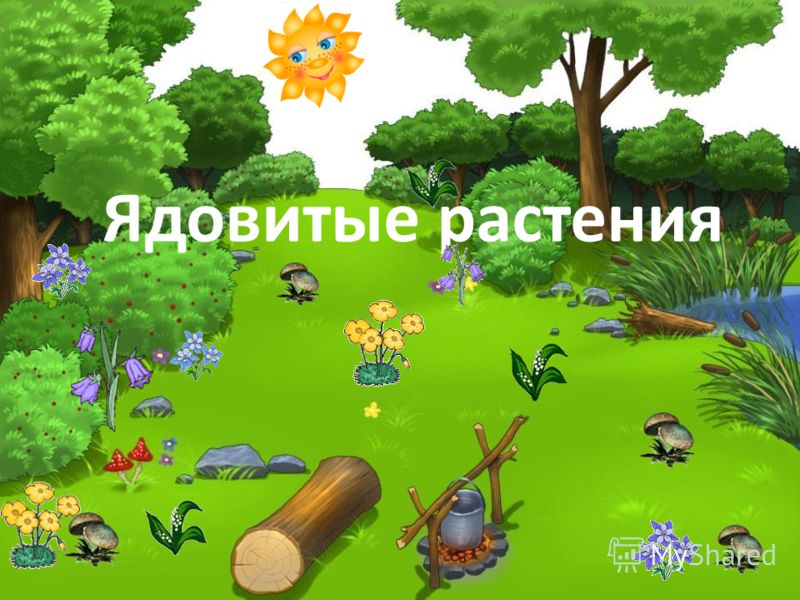 Опасные насекомыеНе ходи по лесу летомНеобутым и раздетым,Больше на тебе вещей,Меньше кровопийц – клещей!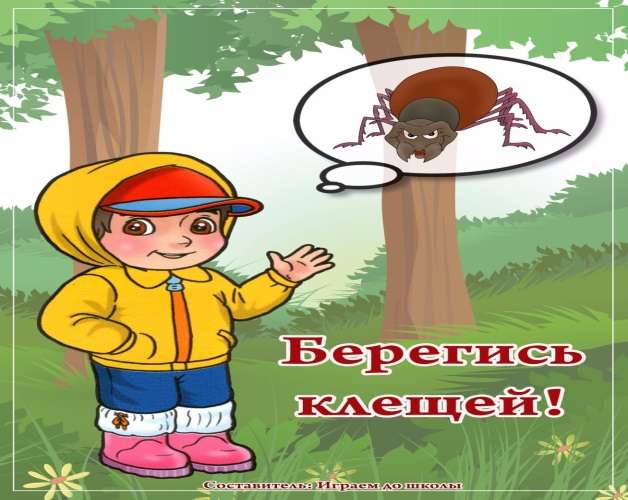 Осторожно грозыКогда вокруг грохочет гром и молния сверкает,Не лезь в открытый водоём!Ведь всякое бывает…И если ты в грозу попал,Не плавай, не купайся…Лишь только дождик застучал,На берег выбирайся!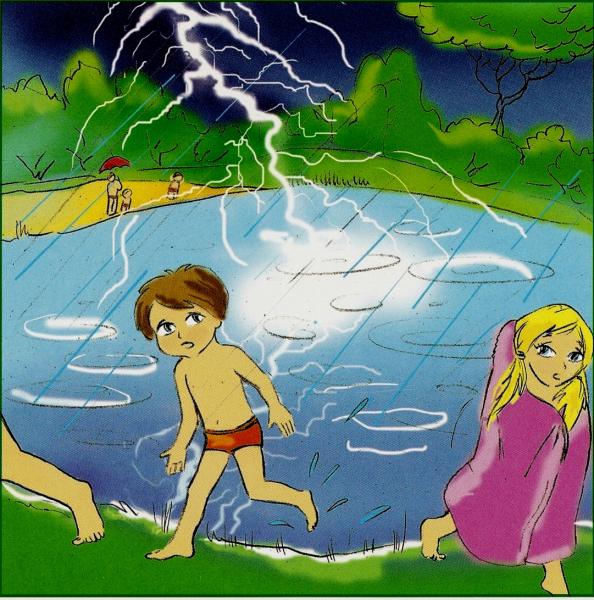 Если будешь соблюдать правила все летом,Это лето для тебя будет лучшим летом!!!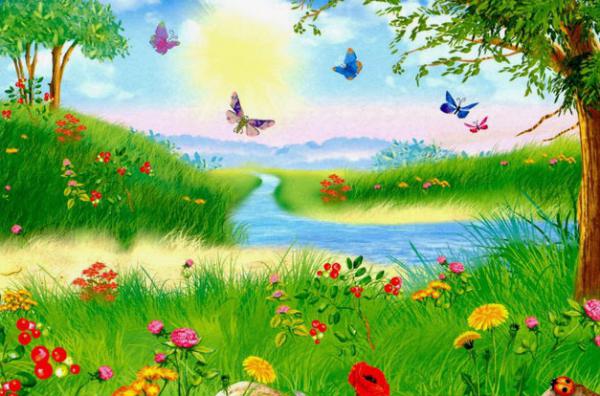 Подготовила заведующий  В.И.Панова